Resoluciones #134 - #145Resoluciones #134 - #145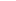 